DIGITÁLNÍ UČEBNÍ MATERIÁL
zpracovaný v rámci projektu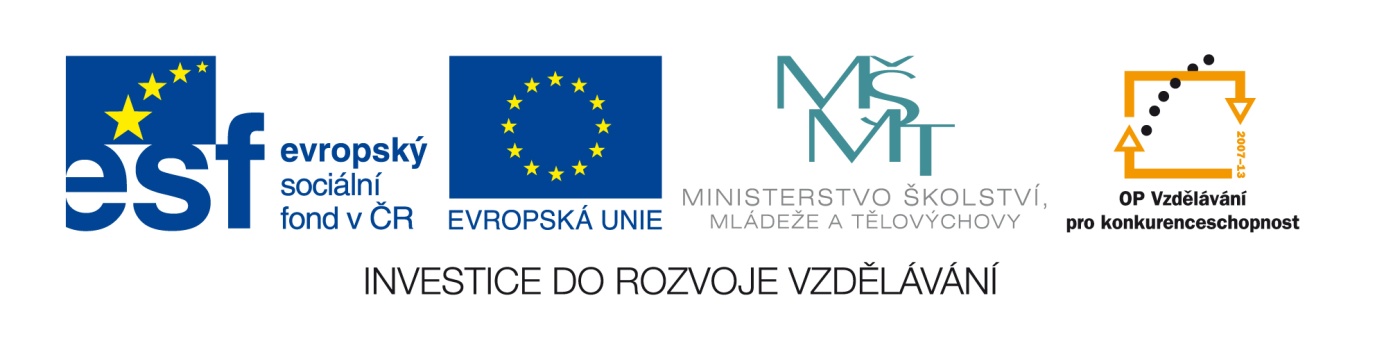 Registrační číslo: CZ.1.07/1.5.00/34.0807Název projektu: EU peníze středním školámGymnázium a Střední odborná škola, Podbořany, příspěvková organizaceŠablona: II/2 – Inovace a zkvalitnění výuky cizích jazyků na SŠSada: Francouzský jazykOvěření ve výuce	Třída: sexta/septima			Datum: 17.12.2012TÉMA: Suivez le guidePŘEDMĚT: Francouzský jazykKLÍČOVÁ SLOVA:  ComparaisonJMÉNO AUTORA: Mgr. Zdeňka VasilenkováMetodický pokyn: Pracovní list je možné použít pro procvičení stupňování přídavných jmenSuivez le guideLe guide:	Mesdames, Messieurs! Nous voilà à lʹendroit le plus levé de Prague. La Tour de Petřín nʹest pas si haute que La Tour Eiffel,  mais elle offre une très belle vue sur la capitale. Remarquez le grand nombre de tours et de clochers qui sʹélèvent au-dessus des toits. Cʹest pour cela que lʹon appelle Prague „la ville aux cent clochers“.Un touriste français:	Tiens, comme Rouen!Le guide:	Vous avez raison, monsieur. Mais Prague a peut-être même plus de clochers que Rouen.Le touriste:	Quelle est cette belle église-là?Le guide:	Cʹest la cathédrale Saint Guy. Tout près vous voyez le château de Hradčany, et un peu plus loin les deux tours blanches de la basilique Saint Georges, style roman, du dixième siėcle.Le touriste:	Ah?Le guide:	Prague a des monuments historiques très précieux. Lʹancienne Université Charles – le „Carolinum“ – est une des plus anciennes en Europe. Malheuresement, vous ne pouvez pas la voir dʹici. Mais nous allons la visiter tout à lʹheure. Vous allez voir également les vieux quartiers de Prague, lʹHôtel de ville de le vieille Cité avec sa fameuse horloge du quinzième siėcle …Un touriste:	Pardon, monsieur, quel est ce monument-là à la coupole  verte?Le guide:	La coupole verte? Cʹest lʹéglise Saint Nicolas, oeuvre baroque remarquable de lʹarchitecte Dienzenhofer, du début du 18e siècle.Le touriste français:	On parle beaucoup du baroque de Prague.Le guide:	En effet, cʹest un style très intéressant que lʹon admire beaucoup. On le trouve aussi beau que le gothique.Le touriste français:	Moi, je le trouve moins beau que le gothique.Un autre touriste:	Ah non, moi, je le trouve même plus beau que le gothique.Activités1. Lisez le texte, cherchez les adjectifs et distinguez le positif, le comparatif et le superlatif.2. Formez le comparatif de ľ adjectif long:		+ ………………………..- ………………………..= ………………………..3. Formez le superlatif de ľ adjectif content:	+ ………………………..- ………………………..4. Et ľ adjectif bon?5. Comparez:la France / la République tchèque			grand ( + )Prague / Paris						beau ( = )la Tour de Petřín / la Tour Eiffel				petit ( - )la Loire / Vltava						long ( + )la cathédrale Saint-Guy / Notre Dame de Paris		connu ( = )6. Exprimez en français:Její pes je roztomilejší než pes našeho souseda.Jana je nejsympatičtější ze všech dívek.Ten film je zajímavější než knížka.Francouzština je obtížnější než angličtina.Můj bratr je nejupovídanější z celé naší rodiny.7. Complétez:Řešení:1. Přečtěte text, vyhledejte přídavná jména a rozlište 1. stupeň, 2. stupeň a 3. stupeň:le plus levé (3), haute (1), belle (1), grand (1), blanches (1), roman (1), historiques (1),précieux (1), ancienne (1), des plus anciennes (3), vieux (1), fameuse (1), verte (1),baroque (1), remarquable (1), intéressant (1), beau (1), moins beau (2), plus beau (2)2. Utvořte 2. stupeň přídavného jména long:	+	plus long								-	moins long								=	aussi long3. Utvořte 3. stupeň přídavného jména content:	+	le plus content								-	le moins content4. A přídavné jméno bon?	meilleur, meilleure (2)	le meilleur, la meilleure (3)5. Srovnejte:La France est plus grande que la République tchèque.Prague est aussi beau que Paris.La Tour de Petřín est moins petite que la Tour Eiffel.La Loire est plus longue que Vltava.La cathédrale Saint-Guy est aussi connue que Notre Dame de Paris.6. Vyjádřete francouzsky:Son chien est plus mignon que le chien de notre voisin.Jeanne est la plus sympathique de toutes les filles.Le film est plus intéressant que le livre.Le français est plus difficile que lʹanglais.Mon frère est le plus bavard de toute notre famille.7. DoplňteZDROJE:ŠABRŠULA, J. JANOVCOVÁ, E. Francouzština. 2. upravené vydání.  Praha: SNP, 1966. s. 134– 135. le plus bêteplus bêtebêteintelligentplus intelligentle plus intelligentlaidplus facilela plus grossemoins jeuneparesseusela moins  gaiele plus bêteplus bêtebêteintelligentplus intelligentle plus intelligentle plus laidplus laidlaidjoliplus jolile plus jolile plus difficileplus difficiledifficilefacileplus facilele plus facilela plus grosseplus grossegrosseminceplus mincela plus mincele moins vieuxmoins vieuxvieuxjeunemoins jeunele moins jeunela moins paresseusemoins paresseuseparesseusetravaillantmoins travaillantle moins travaillantla moins tristemoins tristetristela moins  gaiemoins gaiela moins gaie